PEMERINTAH PROVINSI DAERAH KHUSUS IBUKOTA JAKARTA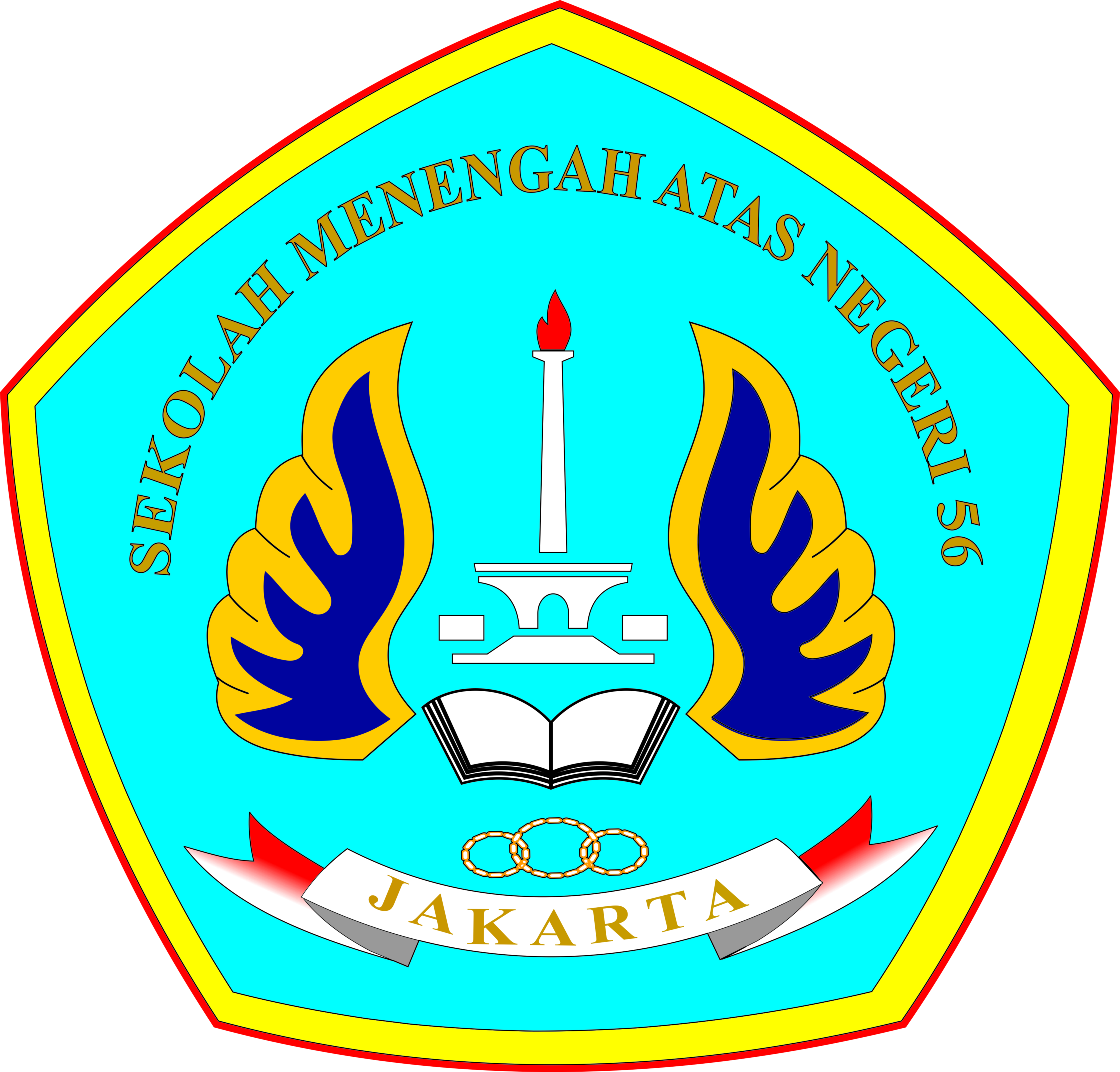 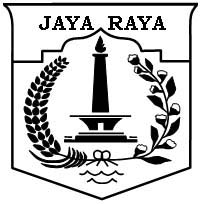 	DINAS PENDIDIKAN	SEKOLAH MENENGAH ATAS (SMA) NEGERI 56 JAKARTAJl. Kamal Raya, Tegal Alur, Kalideres, Jakarta Barat 11820. Telp./Fax. (021) 555 0938ULANGAN TENGAH SEMESTER GENAP 2015/2016LEMBAR SOALMata Pelajaran 	: MatematikaKelas/Program 	: XHari, Tanggal 	: Senin, 15 September 2008Waktu 		: 90 menitPETUNJUK UMUM :Tulis nama dan nomor peserta Anda pada lembar jawaban.Dahulukan menjawab soal-soal yang dianggap mudah.Kerjakan pada lembar jawaban yang disediakan.Bentuk Essay.Tidak diperbolehkan menggunakan kalkulator.Periksalah pekerjaan Anda sebelum diserahkan kepada pengawas.JAWABLAH PERTANYAAN DI BAWAH INI DENGAN TEPATAlkitab mencatat apa sajakah hukuman Allah terhadap ketidaktaatan manusia ?Tuliskan dan jelaskan perjanjian Allah terhadap tokoh Akitab seperti : Nuh, Abraham dan Musa !Jelaskan konsekwensi ikatan perjanjian  yang di adakan Allah dengan orang- orang pilihannya dan hubungannya dengan kehidupan kamu sekarang ini !Tuliskan dan jelaskan 4 hal penting karya penyelamatan Kristus sampai kebangkitannya bagi manusia berdosa !Apakah artinya berakar, bertumbuh dan berbuah di dalam Kristus ?Tuliskan 3 hal kualitas hidup seorang murid menurut Matius 16 : 24 !Tuliskan 3 contoh – contoh tindakan atau perbuatan  kamu yang mencerminkan “terang”atau”garam” dunia !Tuliskan ada 6 bentuk dasar  dari cinta menurut John Lee !Menurut kamu bagaimanakah cara berpacaran sesuai ajaran Kristen ?Jelaskan pengertian dari manusia diciptakan sebagai mahluk social !           PEMERINTAH PROVINSI DAERAH KHUSUS IBUKOTA JAKARTA	DINAS PENDIDIKANSEKOLAH MENENGAH ATAS (SMA) NEGERI 56 JAKARTA         Jl. Kamal Raya, Tegal Alur, Kalideres, Jakarta Barat 11820. Telp./Fax. (021) 555 0938ULANGAN TENGAH SEMESTER GENAP 2015/2016LEMBAR SOALMata Pelajaran 	: MatematikaKelas/Program 	: XHari, Tanggal 	: Senin, 15 SepPETUNJUK UMUM :Tulis nama dan nomor peserta Anda pada lembar jawaban.Dahulukan menjawab soal-soal yang dianggap mudah.Kerjakan pada lembar jawaban yang disediakan.Bentuk Essay.Tidak diperbolehkan menggunakan kalkulator.Periksalah pekerjaan Anda sebelum diserahkan kepada pengawas.JAWABLAH PERTANYAAN DI BAWAH INI DENGAN BENARJelaskan apa yang di maksudkan dengan pendidikan menurut Alkitab ?Jelaskan bagaimana sekolah dapat memenuhi tujuan pendidikan yang sesuai dengan iman Kristen !Tuliskan 6 peran orangtua sebagai pendidik di dalam keluarga !Tuliskan dan jelaskan 5 pola didik yang di temukan secara umum di dalam keluarga !Menurut pemahamanmu apa sajakah kendala yang di hadapi orantua dalam mendidik anak- anaknya pada zaman modern ini !Sebutkan siapa sajakah tokoh Alkitab yang berhasil dalam  mendidik  anak- anaknya!Bagaimana cara Naomi memberi keteladanan pada Rut ?Apakah yang di maksud dengan pendidikan Formal, Informal, dan Nonformal ?Tuliskan apa saja pokok pengajaran dalam agam Yahudi ?Menurut pendapatmu, bagaimana peran sekolah dalam mendidik karakter peserta didik ?